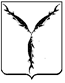 САРАТОВСКАЯ ГОРОДСКАЯ ДУМАРЕШЕНИЕ28.11.2019 № 58-458г. СаратовО награждении Почетной грамотой Саратовской городской ДумыНа основании решения Саратовской городской Думы от 26.02.2004 № 42-407
«О Почетной грамоте Саратовской городской Думы»Саратовская городская Дума РЕШИЛА:1. Наградить Почетной грамотой Саратовской городской Думы за многолетний добросовестный труд, высокие достижения в профессиональной деятельности Кузнецова Александра Львовича, главного специалиста отдела по организации работы с избирателями Саратовской городской Думы.2. Наградить Почетной грамотой Саратовской городской Думы за добросовестный труд, высокий профессионализм и в связи с празднованием профессионального праздника Дня работника автомобильного и городского пассажирского транспорта Юрасова Валерия Сергеевича, водителя транспортного отдела ООО «Славянский рынок».3. Наградить Почетной грамотой Саратовской городской Думы за достигнутые успехи в труде, высокий профессионализм и в связи с празднованием профессионального праздника Дня энергетика следующих лиц:3.1. Вострикова Илью Борисовича, коммерческого диспетчера отдела коммерческой диспетчеризации службы транспорта электрической энергии ЗАО «Саратовское предприятие городских электрических сетей»;3.2. Кубрину Марину Евгеньевну, инженера по новым присоединениям службы новых присоединений ЗАО «Саратовское предприятие городских электрических сетей»;3.3. Жмуркину Юлию Анатольевну, начальника Центрального участка отдела по работе с населением Департамента по работе с физическими лицами ООО «Саратовское предприятие городских электрических сетей»;3.4. Кандрашкину Елену Александровну, начальника отдела по работе с персоналом ООО «Саратовское предприятие городских электрических сетей».	4. Наградить Почетной грамотой Саратовской городской Думы за добросовестный труд, активную жизненную позицию, высокий профессионализм в сфере организации культурного досуга в Волжском районе г. Саратова Заскалько Елену Анатольевну, заведующего библиотекой № 2 муниципального учреждения культуры «Централизованная библиотечная система города Саратова».	5. Наградить Почетной грамотой Саратовской городской Думы за достижения в научно-исследовательской сфере, существенный вклад в реализацию президентских программ подготовки управленческих кадров, активное участие в проектной деятельности, связанной с развитием Саратовской агломерации, Понукалину Оксану Викторовну, заведующего кафедрой экономической психологии и психологии государственной службы Поволжского института управления имени П.А. Столыпина - филиала федерального государственного бюджетного образовательного учреждения высшего образования «Российская академия народного хозяйства и государственной службы при Президенте Российской Федерации».	6. Наградить Почетной грамотой Саратовской городской Думы за добросовестный труд и высокий профессионализм следующих лиц:	6.1. Девятова Олега Витальевича, старшего преподавателя кафедры трудового права федерального государственного бюджетного образовательного учреждения высшего образования «Саратовская государственная юридическая академия»;	6.2. Лиходаева Евгения Геннадьевича, доцента кафедры прокурорского надзора и криминологии федерального государственного бюджетного образовательного учреждения высшего образования «Саратовская государственная юридическая академия»;	6.3. Менжегу Михаила Михайловича, доцента кафедры криминалистики федерального государственного бюджетного образовательного учреждения высшего образования «Саратовская государственная юридическая академия».7. Наградить Почетной грамотой Саратовской городской Думы за большой вклад в музыкально-эстетическое воспитание подрастающего поколения и в связи с 50-летием Радаеву Наталию Юрьевну, заместителя директора по учебной работе муниципального бюджетного учреждения дополнительного образования «Центральная детская музыкальная школа».8. Наградить Почетной грамотой Саратовской городской Думы за добросовестный труд и большой вклад в развитие здравоохранения следующих лиц:8.1. Плакину Марию Ильиничну, врача гематолога консультативно-диагностического отделения клиники профпатологии и гематологии                 имени профессора В.Я. Шустова федерального государственного бюджетного образовательного учреждения высшего образования «Саратовский государственный медицинский университет имени В.И. Разумовского» Министерства здравоохранения Российской Федерации;8.2.    Чантуридзе Анну Викторовну, врача клинической лабораторной диагностики клиники профпатологии и гематологии имени профессора В.Я. Шустова федерального государственного бюджетного образовательного учреждения высшего образования «Саратовский государственный медицинский университет имени В.И. Разумовского» Министерства здравоохранения Российской Федерации.9. Наградить Почетной грамотой Саратовской городской Думы за добросовестный труд, достигнутые успехи в воспитании подрастающего поколения и популяризацию физической культуры и спорта Захарову Екатерину Алексеевну, учителя по физической культуре муниципального общеобразовательного учреждения «Средняя общеобразовательная школа      № 95 с углубленным изучением отдельных предметов».10.  Наградить Почетной грамотой Саратовской городской Думы за добросовестный труд и достигнутые успехи в воспитании подрастающего поколения следующих лиц:10.1. Качула Евгения Евгеньевича, учителя информатики муниципального общеобразовательного учреждения «Средняя общеобразовательная школа № 102» Ленинского района города Саратова;10.2.   Чернышову   Анжелу Александровну, учителя начальных классов муниципального общеобразовательного учреждения «Средняя общеобразовательная школа № 102» Ленинского района города Саратова.11.   Наградить Почетной грамотой Саратовской городской Думы за добросовестный труд, достигнутые успехи в воспитании подрастающего поколения и большой вклад в развитие спорта в Саратовской области следующих лиц:11.1. Федоренко Виктора Николаевича, тренера-преподавателя государственного бюджетного учреждения Саратовской области «Спортивная школа олимпийского резерва по гребле на байдарках и каноэ»;11.2. Перфилову Полину Николаевну, тренера-преподавателя государственного бюджетного учреждения Саратовской области «Спортивная школа олимпийского резерва по гребле на байдарках и каноэ»;11.3. Тяпулина Виталия Владимировича, тренера-преподавателя государственного бюджетного учреждения Саратовской области «Спортивная школа олимпийского резерва по гребле на байдарках и каноэ».12.   Наградить Почетной грамотой Саратовской городской Думы   муниципальное автономное общеобразовательное учреждение «Гимназия 
№ 3» за большой вклад в дело образования и воспитания подрастающего поколения и в связи с 65-летним юбилеем со дня основания.13.  Наградить Почетной грамотой Саратовской городской Думы   за добросовестный труд, высокий профессионализм, значительный вклад в дело воспитания и обучения подрастающего поколения и в связи с 20-летием муниципального общеобразовательного учреждения «Гимназия № 7» следующих лиц:13.1. Никулину Ольгу Владимировну, учителя физической культуры муниципального общеобразовательного учреждения «Гимназия № 7»;13.2. Пошивалову Ларису Викторовну, учителя начальных классов муниципального общеобразовательного учреждения «Гимназия № 7»;13.3. Пущину Елену Анатольевну, заместителя директора по учебно-воспитательной работе муниципального общеобразовательного учреждения «Гимназия № 7»;13.4. Киселеву Елену Валерьевну, учителя русского языка и литературы муниципального общеобразовательного учреждения «Гимназия № 7».14.   Наградить Почетной грамотой Саратовской городской Думы за добросовестный труд, высокий профессионализм следующих лиц:14.1. Аникина Павла Владимировича, старшего мастера Южного района сетей МУП «Саргорсвет»;14.2. Болтушина Александра Владимировича, машиниста автовышки и автогидроподъемника 6 разряда службы механизации МУП «Саргорсвет»;14.3. Тахирова Дмитрия Дильмурадовича, члена Адвокатской палаты Саратовской области.15.  Настоящее решение вступает в силу со дня его принятия.ПредседательСаратовской городской Думы                                                                    В.В. Малетин